CLASSIFICA COMPLETA – TUTTOCAMPO CUP FEMMINILESQUADRASQUADRACASACASACASACASACASACASACASACASACASATRASFERTATRASFERTATRASFERTATRASFERTATRASFERTATRASFERTATRASFERTATRASFERTATRASFERTATOTALETOTALETOTALETOTALETOTALETOTALETOTALETOTALETOTALESQUADRASQUADRAGVNPFSDRMIPtGVNPFSDRMIPtGVNPFSDRMIPt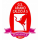 G. S. Ariano220016790622001587464400311516412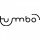 Tumbo22001631306211011101244310271314210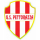 Pettorazza3210241014-271100734234310311318010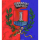 Agna11007250331021014-40342021716106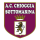 Chioggia3102231112-6311001138234202341420-46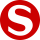 S. Elena1001511-6-3031021329-160341031840-22-33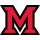 ASD A.T. Centro Riparazioni Pol. Mardimago30031018-8-90100127-5-1040041225-13-100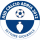 Adria1001311-8-303003430-26-304004741-34-60